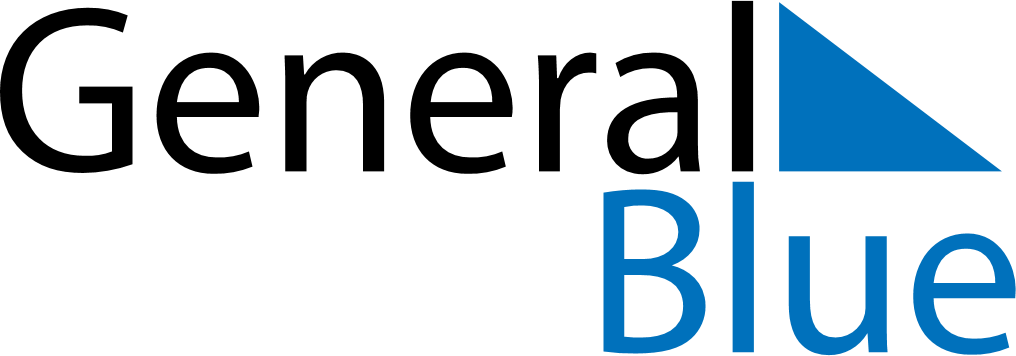 January 2020January 2020January 2020January 2020ChinaChinaChinaSundayMondayTuesdayWednesdayThursdayFridayFridaySaturday12334New Year’s Day5678910101112131415161717181920212223242425Spring FestivalSpring FestivalSpring Festival26272829303131Spring Festival